SPECYFIKACJA TECHNICZNA TOWARUDostarczenie dwóch taśm kieszeniowych o danych technicznych jak poniżej lub równoważnych, zapewniających prawidłową pracę przenośników kieszeniowych.Zaproponowane taśmy powinny być zgodne z taśmami obecnie pracującymi pod względem: geometrycznym, wytrzymałościowym, właściwości fizycznych, możliwości podawania wyspecyfikowanych materiałów oraz uwzględniać budowę przenośnika, moc napędu itd. Budowa i struktura taśmy bazowej mają zapewnić wytrzymałość i sztywność nie gorszą niż zastosowane teraz wzmocnienie linkami stalowymi. Taśmy powinny zostać dostarczone na magazyn Zamawiającego oraz zabezpieczone przed wpływem warunków atmosferycznych.Poniższe dane dotyczą taśm kieszeniowych pracujących obecnie na instalacjach podawania biomasy.Dane techniczne taśmy:Taśma kieszeniowo-falbanowa do transportu pionowego materiałów sypkich (biomasy) trudnozapalana i antystatyczna Przekrój poprzeczny taśmy -  275+75+900+75-275,Długość taśmy – 67m.Taśma bazowa sztywna poprzecznie 1600  EP 630/4 + przekładki sztywne poprzecznie YK. Szerokość – 1600 mm,Wytrzymałość nominalna na rozciąganie - 630 N/mm,Wydłużenie w kierunku wzdłużnym – nie większe niż 1,5%,Okładki – guma trudnozapalna,klasa gumy na okładki wykonana zgodnie z PN-EN ISO 14890:2004,Grubość okładki bieżnej –2 mm,Grubość okładki nośnej – 4 mm,Taśma wykończona gumowymi obrzeżami (krawędziami ochronnymi),Ścieralność okładek i obrzeży – max 150 mm3,zakres pracy: w temperaturze od -25 do +60°C,Wymagane cechowanie taśmy.Taśmy kieszeniowe na instalacji biomasy u Zamawiającego mają 2 stalowe przekładki sztywne poprzecznie pod okładką bieżną oraz nośną. Falbana boczna taśmy Falbana wzmocniona płótnem, kształt falbany pokazany na rysunku nr 1,Wysokość falbany - 280 mm,Szerokość falbany – 75 mm,Twardość gumy falbany – 55 Shore’a,Ścieralność falbany – max 150 mm3.Rys.1. Kształt i wymiary falbany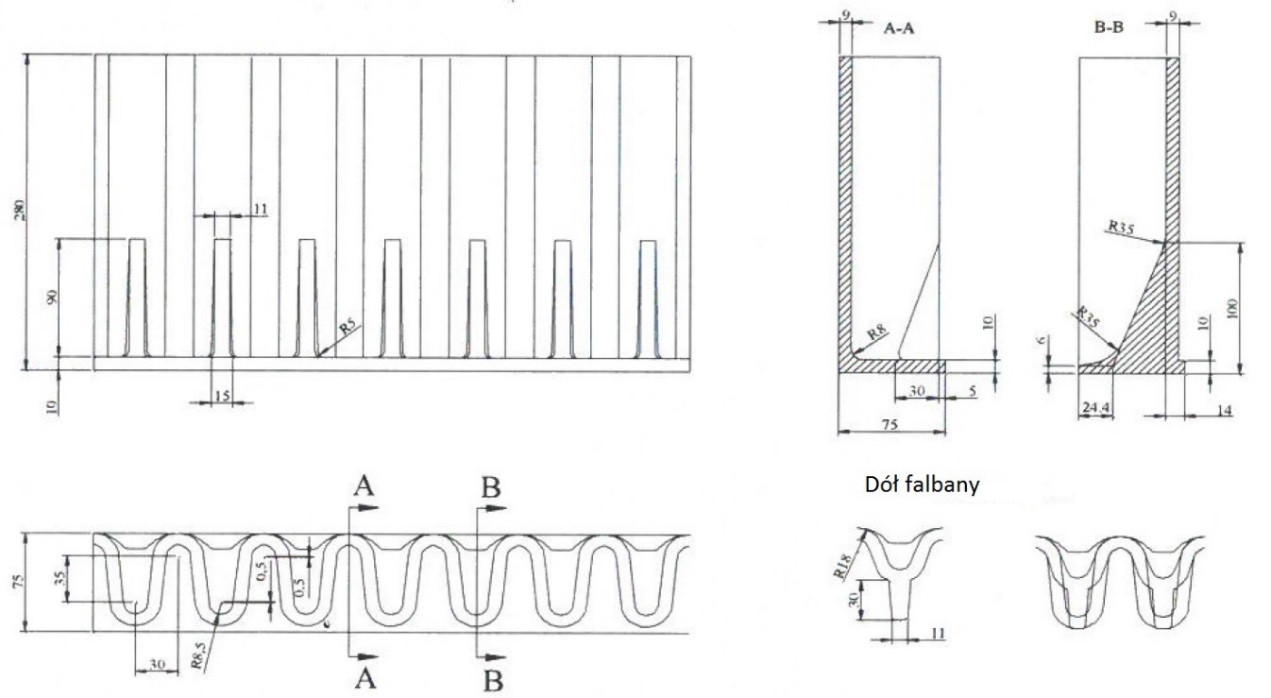 Kieszeń transportowa materiałuKieszeń wzmocniona płótnem, kształt zgodnie z rysunkiem nr 2Wysokość kieszeni 280 mmSzerokość kieszeni transportowej – 900 mmTwardość – 63 Shore’aŚcieralność kieszeni – max 150 mm3Rozstaw kieszeni na taśmie (podziałka) – 240 mmRys. 2. Kształt i wymiary kieszeni transportowej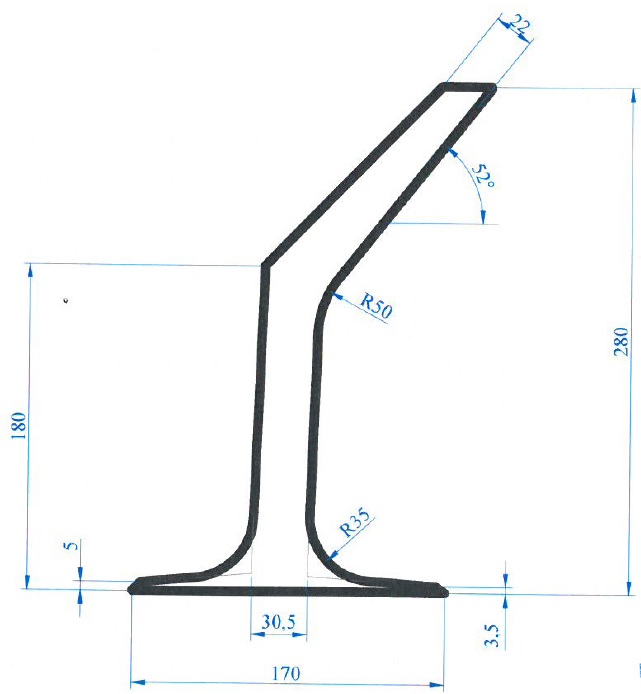 Szczegółowa specyfikacja parametrów taśmy, falbany i kieszeni:(zainstalowana pierwotnie na przenośniku)Rodzaj transportowanych materiałówMateriał transportowany taśmą -  biomasa pochodzenia rolniczego w postaci peletu łupiny lub pestki.Największy wolumen transportowanej biomasy stanowią pelet ze słonecznika i pelet ze słomy.W niewielkim udziale zdarza się transport biomasy w postaci pestki lub suszu owocowego oraz PKS i peletu wytłoków z oliwek.Główne parametry wspomnianych rodzajów transportowanej biomasy podano w  tabelach poniżej.Biomasa w postaci PELETU Z ŁUSKI SŁONECZNIKABiomasa w postaci PELETU ZE SŁOMY Pestka owocowa/susz owocowyBiomasa w postaci PKSBiomasa w postaci PELETU Z WYTŁOKÓW OLIWEKSzczegółowe warunki gwarancjiDostawca gwarantuje, że dostarczony Towar będzie wolny od wszelkich wad materiałowych i wykonawczych.Gwarancja obowiązuje pod następującymi warunkami:System przenośnikowy jest odpowiedni do zastosowania taśmy progowo-falbanowej, zaprojektowany przez wykwalifikowanego producenta, posiada oryginalny osprzęt, jest prawidłowo zamontowany i oddany do eksploatacji.Zamawiający nie dokonał we własnym zakresie modyfikacji systemu przenośnikowego, wpływających na prawidłowość jego pracy.Taśma została prawidłowo zamontowana na przenośnik.Urządzenia czyszczące przenośnika będą zgodne z pierwotnym projektem i będą efektywnie pracować.Taśma będzie pracować przy odpowiednim napięciu określonym w dokumentacji techniczno-ruchowej przenośnika.Warunkiem obowiązywania gwarancji w przypadku, gdy Towar nie został zamontowany na przenośniku, jest jego prawidłowe zabezpieczenie i przechowywanie w miejscu, które nie jest narażone na intensywne warunki klimatyczne.W przypadku zgłoszenia wad taśmy przez Zamawiającego w okresie gwarancyjnym ustalonym w Umowie, Dostawca zobowiązany jest do: naprawienia i przystosowania do pracy wadliwego odcinka taśmy, lubwymiany wadliwego odcinka taśmy na nowy, wolny od wad, lubw przypadku braku możliwości skutecznej naprawy, wymiany taśmy.Gwarancja nie dotyczy następujących sytuacji:uszkodzenia mechanicznego i rozdarcia w kierunku wzdłużnym taśmy spowodowanego przez elementy obce w paliwie,uszkodzenia spowodowanego przez nadmiar materiału utknięty między taśmą a bębnami,zużycia spowodowanego nagromadzeniem materiału na urządzeniach czyszczących,zużywania się krawędzi taśmy bazowej w wyniku niewłaściwej eksploatacji,przeładowania materiału w koszu zasypowym,uszkodzenia spowodowanego przez załadunek materiału poza osią taśmy,uszkodzenia spowodowanego ślizganiem się taśmy,uszkodzenia spowodowanego przez nietypowe kolizje pasa z konstrukcją przenośnika,zamontowania na przenośniku nieodpowiedniego osprzętu (niewłaściwe ustawienie lub działanie poluzowanych rolek i skrobaków / urządzeń czyszczących),przeładowania taśmy,pracy taśmy powyżej temperatury zalecanej w dokumentacji techniczno – ruchowej przenośnika,uszkodzenia spowodowanego przez bieg taśmy w przeciwnym kierunku do gromadzenia się materiału.W celu uwolnienia się od odpowiedzialności z tytułu gwarancji Dostawca musi udowodnić, że zgłoszone wady Towaru nie powstały w procesie jego produkcji .Odpowiedzialność Dostawcy wynikająca z gwarancji nie obejmuje naprawienia szkód poniesionych przez Zamawiającego na skutek wad Towaru (np. wskutek konieczności zatrzymania pracy systemu przenośnikowego, braku zysku, itp.). Jeżeli Dostawca przeprowadzi kontrolę na miejscu i udowodni, że wada Towaru nie jest spowodowana przez Dostawcę, Zamawiający pokryje wszelkie koszty związane z taką kontrolą.Gwarancja jest ważna po uiszczeniu przez Zamawiającego całkowitej Ceny Towaru określonej w Umowie.1Belt construction         1600 EP 630/4+2 4/2 YKTaśma bazowaTaśma 1600 EP 630/4+2 4/2 YKUnitRequire valueTol.2Belt dimensionWymiary taśmyBelt widthSzerokość taśmymm1600.+-16Belt thicknessGrubość taśmymmTop cover thicknessGrubość okładziny górnejmm4.-0,2Bottom cover thicknessGrubość okładziny dolnej taśmymm2.-0,2Belt weight (approx.)Przybliżona waga [mb] taśmykg/mb323Belt characteristicsBreaking force  (warp direction)Siła zrywająca   (w kierunku osnowy)N/mm>=630(weft direction)(w kierunku wątku)N/mmElongation at break (warp direction)wydłużenie   (w kierunku osnowy)%>=(weft direction)%Reference elongation (10%Fbmin)Wydłużenie  (w kierunku osnowy)%<=2,54Adhesion strenghtSiła adhezyjnaTop cover to fabric plyPomiędzy okładziną górną a tkaninąN/mm4,5Between fabric plyPomiędzy przekładkami z tkaninN/mm5Bottom cover to fabric plyPomiędzy okładziną dolną a tkaninąN/mm3,5*/4,5 *up to 1,5 mm5Cover rubberTensile strenght  (DIN 53504)Wytrzymałość na rozciąganieN/mm2>=20Elongation at break  (DIN 53504)Wydłużenie przy zerwaniu%>=400Abrasion   (DIN 53516)Odporność na ścieraniemm3150Hardness   (DIN 53505)TwardośćShore A60.+-5Density   (DIN 53479)Gęstośćg/cm31,2.+-0,036Flame resistance  ISO 340s<=45Full times<=15Longest individual timenoReburning7Electrical conductivity  ISO 284Przewodność elektrycznaOhm3x10 do 8   Sidewall: BSF-280 Flame ResistantFALBANA1DensitygęstośćGr/cm31,2.+-0,032HardnesstwardośćShore A60.+-53Tensile strenght at breaksiła rozciągającaMPa4Elongation at breakwydłużenie%400Cleat: TCF-280 Flame ResistantKIESZEŃ   1DensitygęstośćGr/cm31,2.+-0,032HardnesstwardośćShore A60.+-53Tensile strenght at breaksiła rozciągającaMPa4Elongation at breakWydłużenie przy zerwaniu%4005Abrasion index  Yścieralnośćmm3150PARAMETRJednostkaMiaryWartości kontraktoweWartości graniczneMinimalna    MaksymalnaWartości graniczneMinimalna    MaksymalnaWartość opałowa     Qrw*GJ/Mg17,00011,000-Zawartość wilgoci    Wrc**%10-20Zawartość tłuszczu**%1,00-1,50Zawartość popiołu   Ar**%5,0-10,0Gęstość nasypowa**kg/m3500,00-650,00Granulacja: długość/(Ф)**Mm25/ 810/ 550/ 12PARAMETRJednostkaMiaryWartości kontraktoweWartości graniczneMinimalna    MaksymalnaWartości graniczneMinimalna    MaksymalnaWartość opałowa     Qrw*GJ/Mg14,30011,000-Zawartość wilgoci    Wrc**%10-20Zawartość popiołu   Ar**%5,0-10,0Gęstość nasypowa**kg/m3500,00-650,00Granulacja: długość/(Ф)**Mm15/ 88/ 530/ 15PARAMETRJednostkamiaryWartości kontraktoweWartości graniczneMinimalna    MaksymalnaWartości graniczneMinimalna    MaksymalnaWartość opałowa     QrwGJ/Mg15,50013,000-Zawartość wilgoci    Wrc**%15-30Zawartość tłuszczu**%0-1,50Zawartość popiołu   Ar**%7,0-10,0Gęstość nasypowa**kg/m3500,00-650,00Granulacja**mm 1-6 mm (towar sypki)0,110Przesiew przez sito 1,1mm**%45            Parametr    WartośćCałkowita zawartość wilgociMaksymalnie 25 % metoda UNI CEN/TS 14774Popiół 3,5 -5,00 % metoda UNI CEN/TS 14775Wartość Opałowa 15 kJ/kg metoda UNI CEN/TS 14918Siarka 0,1 % metoda UNI CEN/TS 15289Materiały obce Maksymalnie 0,5 % PARAMETRJednostkaWielkośćWilgoćWt%12PopiółWt%8.5SiarkaWt%0.13ChlorWt%0.18Arsenmg/kg<0.5Kadmmg/kg<0.5Chrommg/kg11Miedźmg/kg22Leadmg/kg1.61Rtęćmg/kg<0.02Nikielmg/kg7.1Wanadmg/kg2.7Cynkmg/kg25Wartość opałowaMj/kg16.0Zawartość części oleistychWt%1.12Wielkość cząstekPodziarno (poniżej 3.15 mm)%<5Średnica peletumm10-12Długość Peletumm<50Gestość nasypowakg/M3620-680